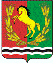 АДМИНИСТРАЦИЯ                                                                                      МУНИЦИПАЛЬНОГО ОБРАЗОВАНИЯТРОИЦКИЙ СЕЛЬСОВЕТ АСЕКЕВСКОГО РАЙОНА ОРЕНБУРГСКОЙ ОБЛАСТИП О С Т А Н О В Л Е Н И Е  10.03.2022			              с. Троицкое                                           № 14-пО внесении изменений в постановление администрации от 08 апреля 2019 года № 14-п «Об утверждении Плана мероприятий по консолидации бюджетных средств, в целях оздоровления муниципальных финансов муниципального образования Троицкий сельсовет Асекеевского района Оренбургской области на 2018 - 2021 годы».В целях обеспечения устойчивости бюджетной системы муниципального образования Троицкого сельсовета и руководствуясь Уставом муниципального образования, постановляю:          1. Внести в постановление администрации Троицкого сельсовета                          от 08 апреля 2019 года № 14-п «Об утверждении Плана мероприятий по консолидации бюджетных средств, в целях оздоровления муниципальных финансов муниципального образования Троицкий сельсовет Асекеевского района Оренбургской  области на 2018 - 2021 годы» следующие изменения:          - в наименовании, пункте 1, постановления слова «на 2018 – 2021 годы»  заменить словами «на 2019 – 2026 годы»;          - приложение к постановлению изложить в новой редакции согласно приложению к настоящему постановлению.          2. Постановление вступает в силу со дня его подписания и распространяется на правоотношения, возникшие с 01 января 2022 года.3.  Постановление вступает в силу после его официального обнародования.Глава муниципального образования                                                 Л.Г. ГурманПриложение № 1к постановлению администрации  муниципального образованияТроицкий сельсовет № 14-пот 10.03.2022План мероприятий по консолидации бюджетных средств и оптимизации бюджетных расходов Троицкий сельсовет  на 2019-2026 годыПриложение № 2к постановлению администрации  муниципального образованияТроицкий сельсовет №14-п	От 10.03.2022Бюджетный эффект от реализации плана мероприятий по консолидации бюджетных средств в целях оздоровления муниципальных финансов на 2019 - 2026 годы№ п/пНаименование мероприятияОтветственный исполнительСрок реализацииНаименование показателя, единица измеренияЗначение показателяЗначение показателяЗначение показателяЗначение показателяЗначение показателяЗначение показателяЗначение показателяЗначение показателя№ п/пНаименование мероприятияОтветственный исполнительСрок реализацииНаименование показателя, единица измерения2019 год (факт)2020 год (факт)2021 год2022 год2023 год2024 год2025 год2026 год123456789101112131.Меры по увеличению поступлений налоговых и неналоговых доходовМеры по увеличению поступлений налоговых и неналоговых доходовМеры по увеличению поступлений налоговых и неналоговых доходовМеры по увеличению поступлений налоговых и неналоговых доходовМеры по увеличению поступлений налоговых и неналоговых доходовМеры по увеличению поступлений налоговых и неналоговых доходовМеры по увеличению поступлений налоговых и неналоговых доходовМеры по увеличению поступлений налоговых и неналоговых доходовМеры по увеличению поступлений налоговых и неналоговых доходовМеры по увеличению поступлений налоговых и неналоговых доходовМеры по увеличению поступлений налоговых и неналоговых доходовМеры по увеличению поступлений налоговых и неналоговых доходов1.1.Утверждение (актуализация)  плана по устранению неэффективных льгот (пониженных ставок по налогам, изменений в план) муниципальными образованиями входящих в состав Асекеевского района и оценки их эффективностиАдминистрация Троицкий сельсовет ежегодно до 1 сентябряплан по устранению неэффективных льгот (пониженных ставок по налогам) в Троицком сельсовете111111111.2.Проведение оценки эффективности налоговых льгот (пониженных ставок по налогам), Администрация Троицкий сельсоветДо 1 августа Аналитическая записка 11------1.3.Утверждение нормативного правового акта по отмене неэффективных налоговых льгот (пониженных ставок по налогам), Совет депутатов, администрация сельсоветаЕжегодно до 1 декабряРешение Совета Депутатов111111111.4.Осуществление муниципального земельного контроля и контроля выполнения условий заключенных договоров аренды земельных участков Администрация Троицкий сельсоветежегодно, до 1 апреля, 111111111.5.Выявление невостребованной паевой земли, оформление  и предоставление ее в арендуАдминистрация Троицкий сельсоветежегоднодополнительные поступления в бюджет Троицкого  с/с  тыс. руб.1.6Проведение мониторинга по платежам в бюджет и оценка потерь от недополученных доходовАдминистрация Троицкий сельсоветежеквартальносводная аналитическая записка, единиц111111111.7Проведение мероприятий  по сокращению недоимки по налоговым доходамАдминистрация Троицкий сельсоветежеквартальнодополнительные поступления в бюджет Троицкого  с/с  тыс. руб.2.Меры по оптимизации расходов - программа оптимизации расходов бюджета  Троицкий  с/с на 2019-2026 годыМеры по оптимизации расходов - программа оптимизации расходов бюджета  Троицкий  с/с на 2019-2026 годыМеры по оптимизации расходов - программа оптимизации расходов бюджета  Троицкий  с/с на 2019-2026 годыМеры по оптимизации расходов - программа оптимизации расходов бюджета  Троицкий  с/с на 2019-2026 годыМеры по оптимизации расходов - программа оптимизации расходов бюджета  Троицкий  с/с на 2019-2026 годыМеры по оптимизации расходов - программа оптимизации расходов бюджета  Троицкий  с/с на 2019-2026 годыМеры по оптимизации расходов - программа оптимизации расходов бюджета  Троицкий  с/с на 2019-2026 годыМеры по оптимизации расходов - программа оптимизации расходов бюджета  Троицкий  с/с на 2019-2026 годыМеры по оптимизации расходов - программа оптимизации расходов бюджета  Троицкий  с/с на 2019-2026 годыМеры по оптимизации расходов - программа оптимизации расходов бюджета  Троицкий  с/с на 2019-2026 годыМеры по оптимизации расходов - программа оптимизации расходов бюджета  Троицкий  с/с на 2019-2026 годыМеры по оптимизации расходов - программа оптимизации расходов бюджета  Троицкий  с/с на 2019-2026 годы2.1.Меры по оптимизации расходов на управлениеМеры по оптимизации расходов на управлениеМеры по оптимизации расходов на управлениеМеры по оптимизации расходов на управлениеМеры по оптимизации расходов на управлениеМеры по оптимизации расходов на управлениеМеры по оптимизации расходов на управлениеМеры по оптимизации расходов на управлениеМеры по оптимизации расходов на управлениеМеры по оптимизации расходов на управлениеМеры по оптимизации расходов на управлениеМеры по оптимизации расходов на управление2.1.1.Установление муниципальным образованием Троицкий с/с запрета на увеличение численности муниципальных служащихАдминистрация Троицкий сельсовет2019-2026 годынормативно установленный запрет на увеличение численности муниципальных служащихдададададададада2.1.2.Отсутствие роста просроченной кредиторской задолженности по обязательствам местного бюджета и муниципальных учреждений Администрация Троицкий сельсовет2019-2026 годыОтсутствие просроченной кредиторской задолженности000000002.1.3.Обеспечение сокращения просроченной кредиторской задолженности Администрация Троицкий сельсоветЕжегодноОтсутствие просроченной кредиторской задолженности000000002.1.4Соблюдение нормативов формирования расходов на оплату труда депутатов, выборных должностных лиц и муниципальных служащих  муниципального образованияАдминистрация Троицкий сельсовет2019-2026 годыПредоставление отчета в финансовый отдел администрации Асекеевского района111111112.1.5.Не установление и не выполнение расходных обязательств, не отнесенных к вопросам местного значенияАдминистрация Троицкий сельсоветежегодноОтсутствие расходов не отнесенных к вопросам местного значения0,00,00,00,00,00,00,00,02.2.Совершенствование системы закупок для муниципальных нуждСовершенствование системы закупок для муниципальных нуждСовершенствование системы закупок для муниципальных нуждСовершенствование системы закупок для муниципальных нуждСовершенствование системы закупок для муниципальных нуждСовершенствование системы закупок для муниципальных нуждСовершенствование системы закупок для муниципальных нуждСовершенствование системы закупок для муниципальных нуждСовершенствование системы закупок для муниципальных нуждСовершенствование системы закупок для муниципальных нуждСовершенствование системы закупок для муниципальных нуждСовершенствование системы закупок для муниципальных нужд2.2.1.Проведение анализа утвержденных стандартов услуг, содержащих нормативы материальных ресурсов или разработка их в случае отсутствияАдминистрация Троицкий сельсовет2019-2026 годыаналитическая записка о наличии утвержденных стандартов услугдададададада2.3.Планирование бюджета Троицкий с/сПланирование бюджета Троицкий с/сПланирование бюджета Троицкий с/сПланирование бюджета Троицкий с/сПланирование бюджета Троицкий с/сПланирование бюджета Троицкий с/сПланирование бюджета Троицкий с/сПланирование бюджета Троицкий с/сПланирование бюджета Троицкий с/сПланирование бюджета Троицкий с/сПланирование бюджета Троицкий с/сПланирование бюджета Троицкий с/с2.3.1.Формирование бюджетных ассигнований в проекте бюджета Троицкого с/с на соответствующий финансовый год на основе муниципальных программ Троицкого с/сАдминистрация Троицкий сельсовет2019-2026 годыдоля расходов, формируемых на основании муниципальных программ Троицкого с/с, процентов100,0100,0100,0100,0100,0100,0100,0100,02.4.2.Утверждение бюджетного прогноза на долгосрочную перспективуАдминистрация Троицкий сельсовет2019-2026 годыналичие бюджетного прогноза Троицкого с/с на долгосрочный периоддададададададада2.4.3.Оценка эффективности бюджетных расходов на реализацию муниципальных программ Троицкого с/с на  стадии их планированияАдминистрация Троицкий сельсоветЕжегоднодоля расходов, в отношении которых проведена оценка, процентов100,0100,0100,0100,0100,0100,0100,0100,03.Меры по сокращению муниципального долгаМеры по сокращению муниципального долгаМеры по сокращению муниципального долгаМеры по сокращению муниципального долгаМеры по сокращению муниципального долгаМеры по сокращению муниципального долгаМеры по сокращению муниципального долгаМеры по сокращению муниципального долгаМеры по сокращению муниципального долгаМеры по сокращению муниципального долгаМеры по сокращению муниципального долгаМеры по сокращению муниципального долга3.1.Недопущение планирования предоставления муниципальных гарантий Администрация Троицкий сельсовет2019-2026 годыОбъем планируемых к предоставлению муниципальных гарантий (в первоначальной редакции решения о бюджете Троицкого с/с), тыс. рублей0,00,00,00,00,00,00,00,03.2.Обеспечить размер дефицита бюджета, установленный решением о бюджете, а также размер дефицита бюджета, сложившийся по данным годового отчета об исполнении бюджета за год, в объеме, не превышающем суммы остатков средств на счетах по учету средств местного бюджета по состоянию на начало года и поступлений в текущем году средств от продажи акций и иных форм участия в капитале, находящихся в собственности муниципального образованияАдминистрация Троицкий сельсовет2019-2026 годыотношение дефицита местного бюджета к доходам местного бюджета без учета безвозмездных поступлений и (или) поступлений налоговых доходов по дополнительным нормативам отчислений, процентов<0,0<0,0<0,0<0,0<0,0<0,0<0,0<0,03.3.Недопущение планирования привлечения бюджетных кредитов из вышестоящих бюджетовАдминистрация Троицкий сельсовет2019-2026 годыобъем планируемых к привлечению бюджетных кредитов из вышестоящих бюджетов в качестве источника финансирования дефицита бюджета Троицкого с/с тыс. руб.0,00,00,00,00,00,00,00,03.4.Недопущение увеличения муниципального долга Троицкий с/сАдминистрация Троицкий сельсовет2019-2026 годыРазмер муниципального долга, тыс. руб.0,00,00,00,00,00,00,00,03.5.Осуществление мониторинга соответствия параметров муниципального долга Троицкий с/с и расходов на его обслуживание безопасному уровню и ограничениям, установленным Бюджетным кодексом Российской ФедерацииАдминистрация Троицкий сельсовет2019-2026 годыотношение общего объема муниципального образования Троицкий с/с к утвержденному общему годовому объему доходов бюджета без учета утвержденного объема безвозмездных поступлений и (или) поступлений налоговых доходов по дополнительным нормативам отчислений, процентов<50,0<50,0<50,0<50,0<50,0<50,0<50,0<50,03.5.Осуществление мониторинга соответствия параметров муниципального долга Троицкий с/с и расходов на его обслуживание безопасному уровню и ограничениям, установленным Бюджетным кодексом Российской ФедерацииАдминистрация Троицкий сельсовет2019-2026 годыдоля расходов на обслуживание муниципального долга Троицкого с/с в общем объеме расходов бюджета, за исключением расходов, осуществляемых за счет субвенций, процентов<5,0<5,0<5,0<5,0<5,0<5,0<5,0<5,0N
п/пНаименование мероприятияБюджетный эффект (тыс. рублей)Бюджетный эффект (тыс. рублей)Бюджетный эффект (тыс. рублей)Бюджетный эффект (тыс. рублей)Бюджетный эффект (тыс. рублей)Бюджетный эффект (тыс. рублей)Бюджетный эффект (тыс. рублей)Бюджетный эффект (тыс. рублей)N
п/пНаименование мероприятия2019 год2020 год2021 год2022 год2023 год2024 год2025 год2026 год123456789101.Меры по увеличению поступлений налоговых и неналоговых доходов, в том числе:Выявление невостребованной паевой земли, оформление  и предоставление ее в аренду00000000Проведение мероприятий  по сокращению недоимки по налоговым доходам018,820,020,020,020,020,020,02.Меры по оптимизации расходов, в том числе:00000000Выявление неиспользуемых основных фондов муниципальных учреждений и принятие мер по их продаже или предоставлению в аренду00000000ИтогоИтого018,820,020,020,020,020,020,0